Sports Premium funding has been provided to ensure impact against the following statement: 	

To achieve self-sustaining improvement in the quality of PE and sport in primary schools. It is important to emphasise that the focus of spending must lead to long lasting impact against the vision (above) that will live on well beyond the Primary PE and Sport Premium funding. 	

It is expected that schools will see an improvement against the following 5 key indicators: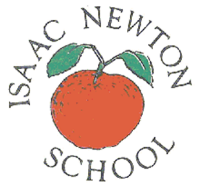 the engagement of all pupils in regular physical activity – kick-starting healthy active lifestylesthe profile of PE and sport being raised across the school as a tool for whole school improvementincreased confidence, knowledge and skills of all staff in teaching PE and sportbroader experience of a range of sports and activities offered to all pupilsincreased participation in competitive sportThis document shows how we allocated resources in 2015/2016 and how we intend to allocate resources in 2016/17 against these indicators.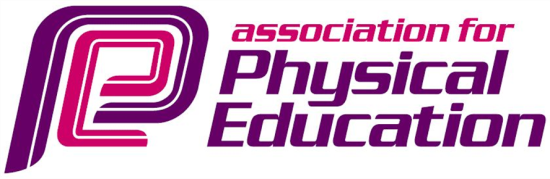 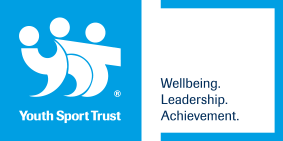 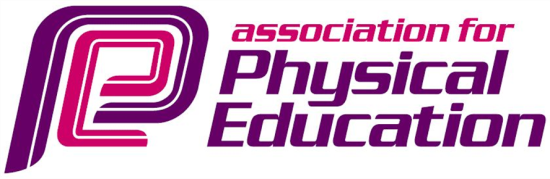 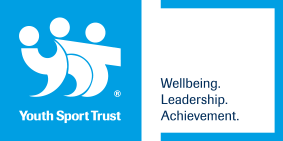 In previous years, have you completed a self-review of PE, physical activity and school sport?					Have you completed a PE, physical activity and sport action plan/ plan for the Primary PE and Sport Premium spend?		Is PE, physical activity and sport, reflective of your school development plan?							Are your PE and sport premium spend and priorities included on your school website?						
Completed by:	 		Date:		 	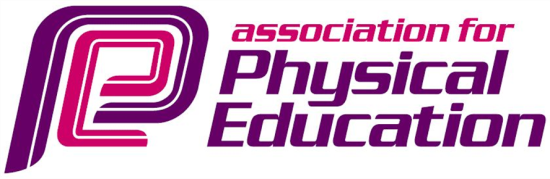 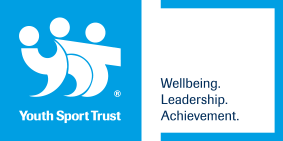 Review Date:	 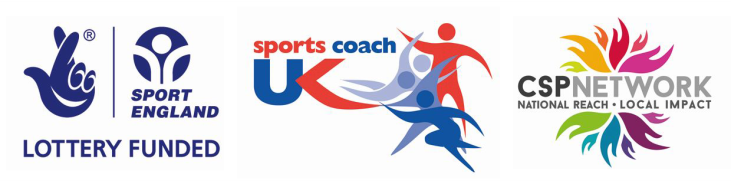  Academic Year:
/ Academic Year:
/Total fund allocated:
£9275Total fund allocated:
£9275PE and Sport Premium Key Outcome IndicatorSchool Focus/ planned Impact on pupilsActions to AchievePlanned FundingRunning TotalEvidenceActual Impact (following Review) on pupilsSustainability/ Next StepsINSPIRE+CLUBSMonitor registers of clubsAnalyse the different groups attendingPE kit monitoring (use of warning letters/ spare kit)Promotion of healthy foods Legacy challenge – BA to launch in term 4£4500£600£250£5350Collating data and prioritising groups/ chn for clubs/activitiesLegacy challenge data INSPIRE+Lunch Tournaments and ClubsEntering all fixtures availableNewsletter reportsSchool Council meetingsIntra class/house competitionsSchool leaders – School Council/ Bike Crew/ Playground Leaders/ BA£2000 min (15x2x36)£7350 Newsletters/ twitter/facebook reports on fixtures/ clubsPhoto evidence of school comps, display board in hallMinutes of meetings from school leadersINSPIRE+ - Real GymPE co to attend training on Real GymCascade scheme of work to PE teamArrange Twilight training sessions for staff with Carol Foote (Inspire+/Real Gym specialist)Attend external twilight sessions with cohort of schools to share good practise£450£7800Lesson obsEvaluation forms from pupils and staffVideo/photographic evidenceAssessment tracking (baseline to end of year)FIXTURESCLIMBINGPGL accessMaintain relationships with Climbing instructorReview comp calendar regularly with SGOIncrease relations with external clubs (athletics/karate/swimming/rugby)Attend new festivals by SGO (boccia/new age curling/goalball/multi skills ks1/rugby/)Mini Olympics Summer TermLiaise with Inspire+ for PGL£800£600£9200Feedback from climbing chnLiase with SGO/ discussions on range of events (eg multi skills)Sports Council to collate feedback from pupils on new eventsFeedback from chn on PGL dayMinibusesReleasing PE staff to attend competitions (x3 staff allows this)Availability of minibuses from CIT to attend fixtures£1000£250£10,450Analysis of comps enteredOtherResourcesPre swimming awards£50£10,500Data of swimming badges and distances achieved